Schroefmachine Cad-model: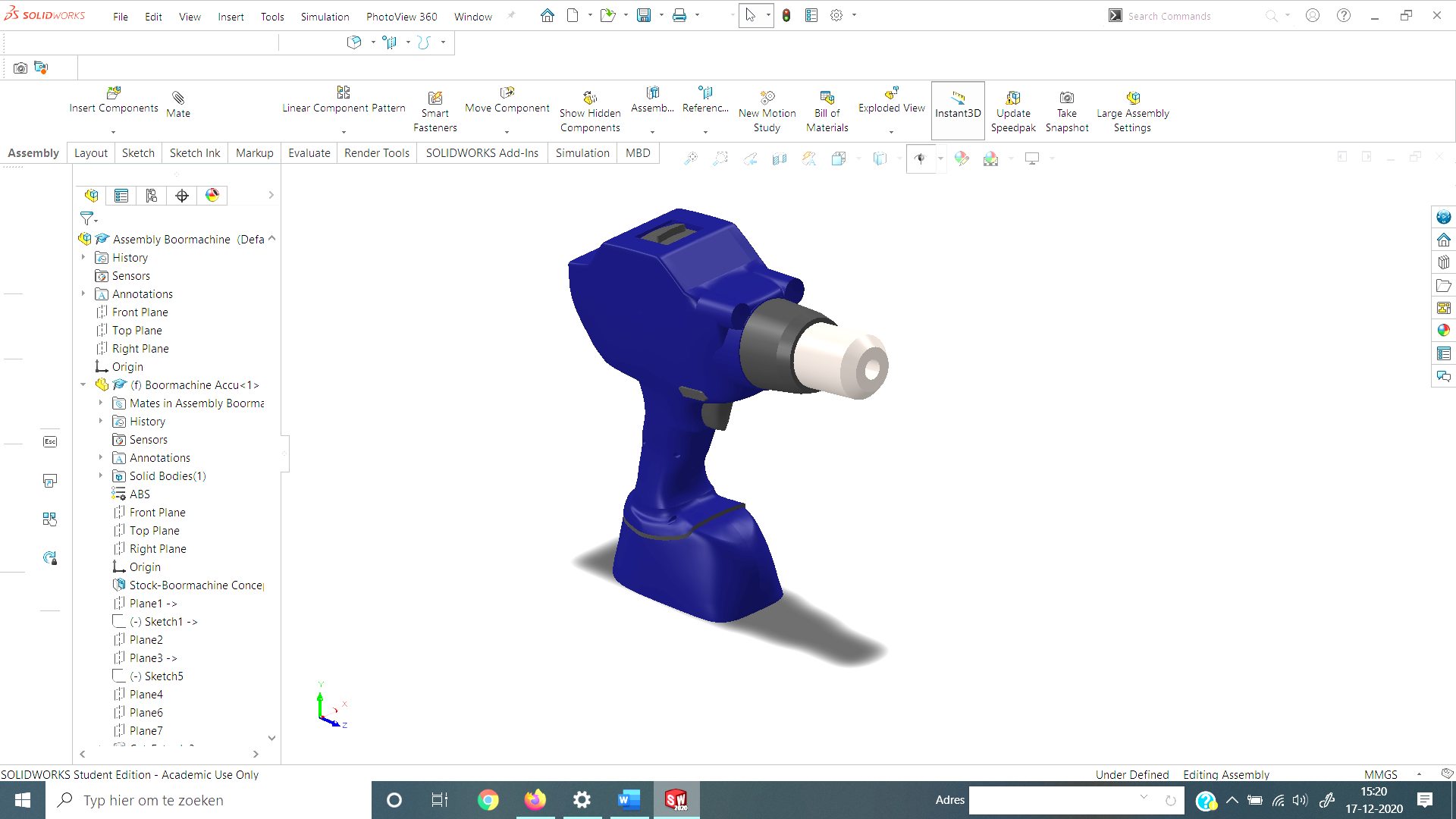 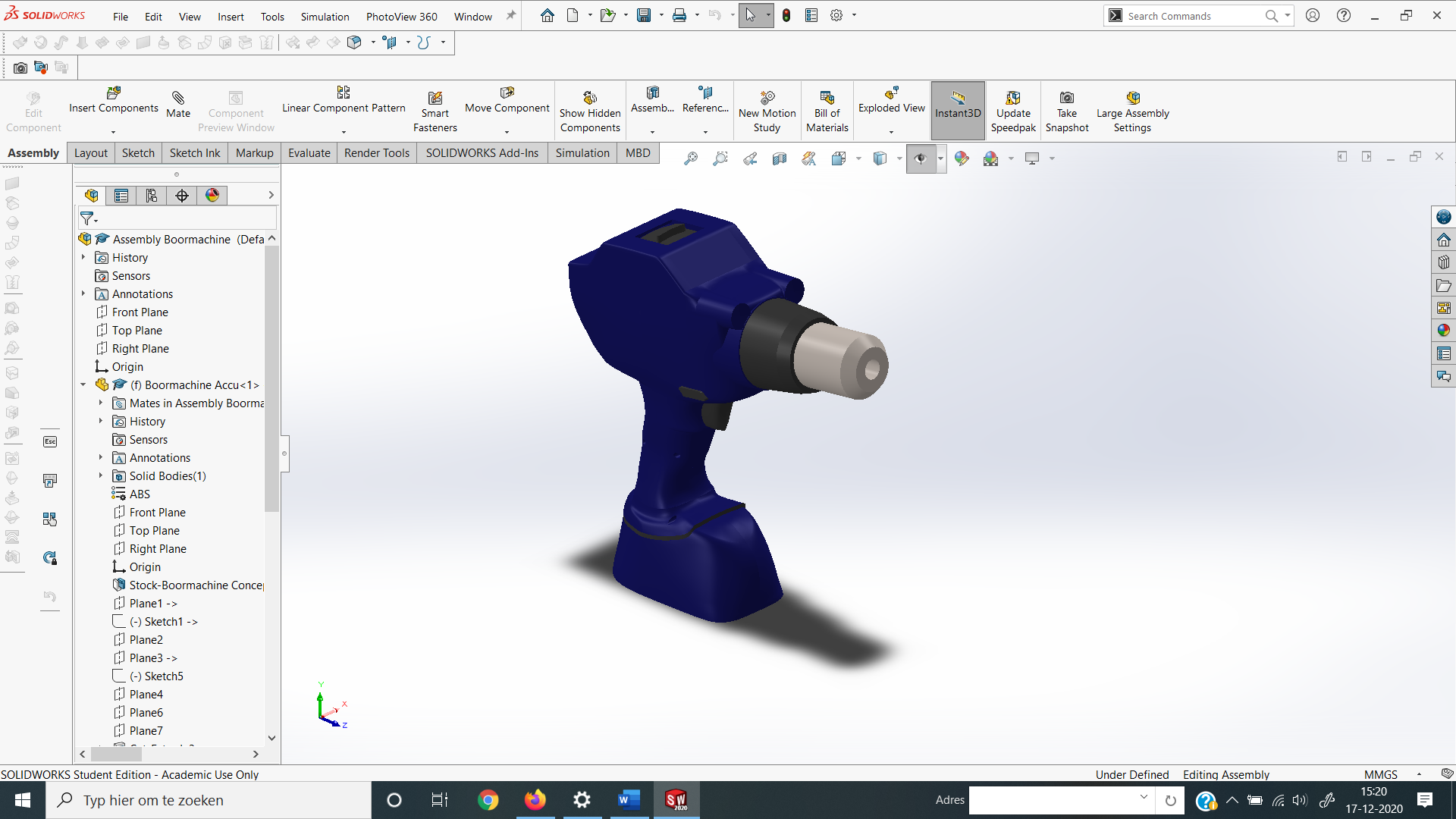            Originele boormachine                          Originele boormachine (+50% Helderheid)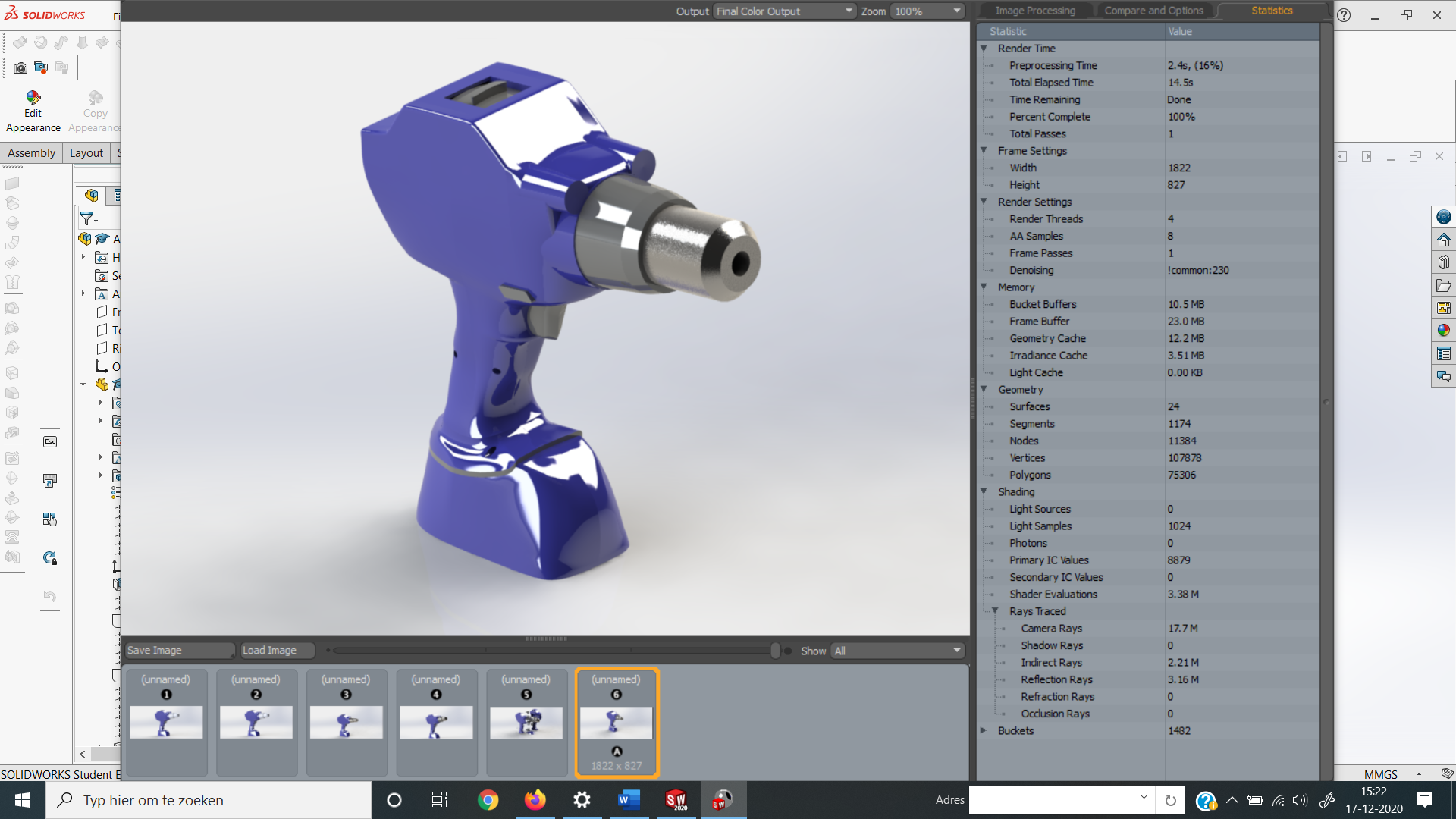                                               Originele boormachine (Render)                      Schroefmachine exploded view:


















           Originele boormachine                          Originele boormachine (+50% Helderheid)



























                                            Originele boormachine (Render)                      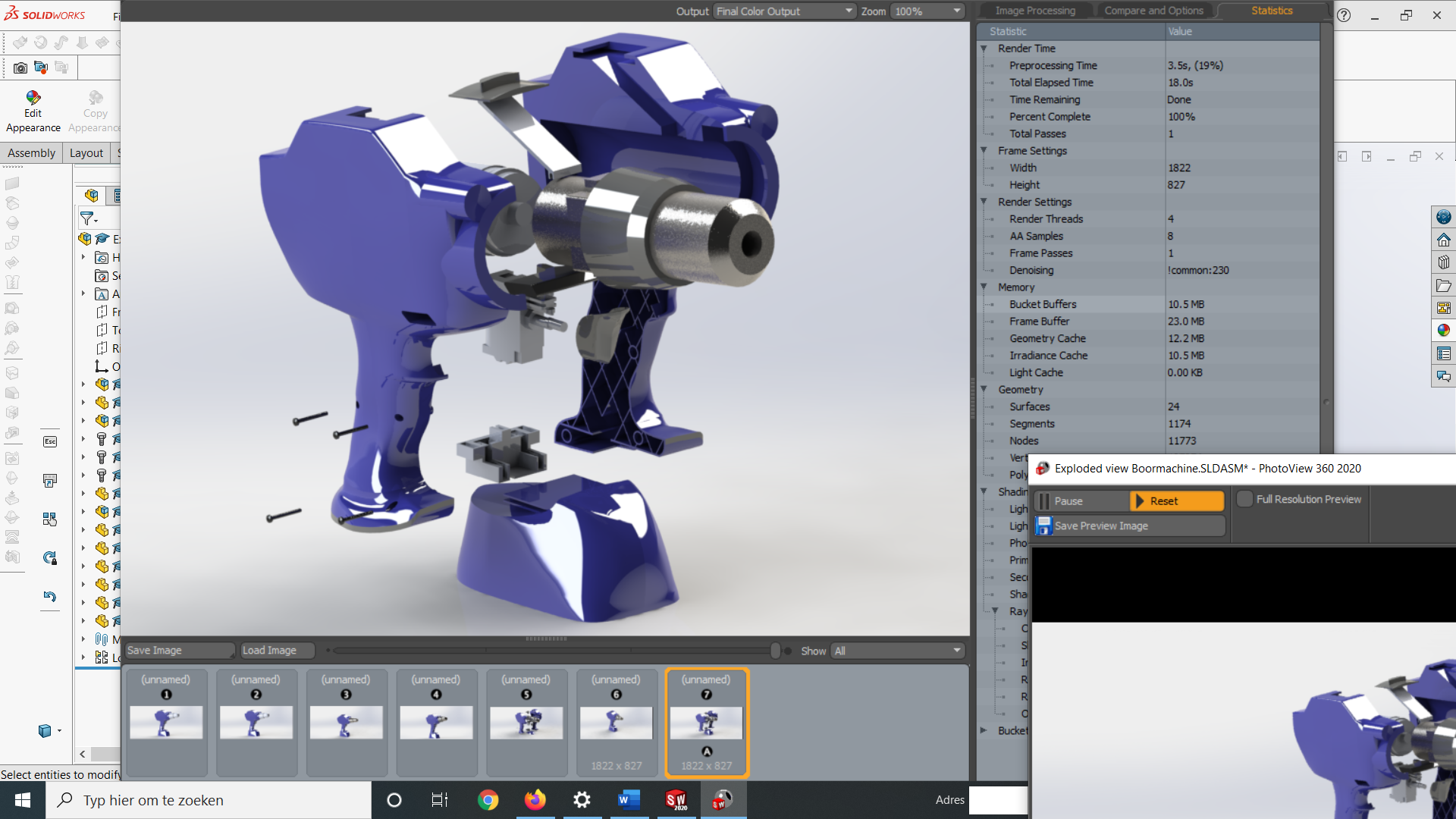 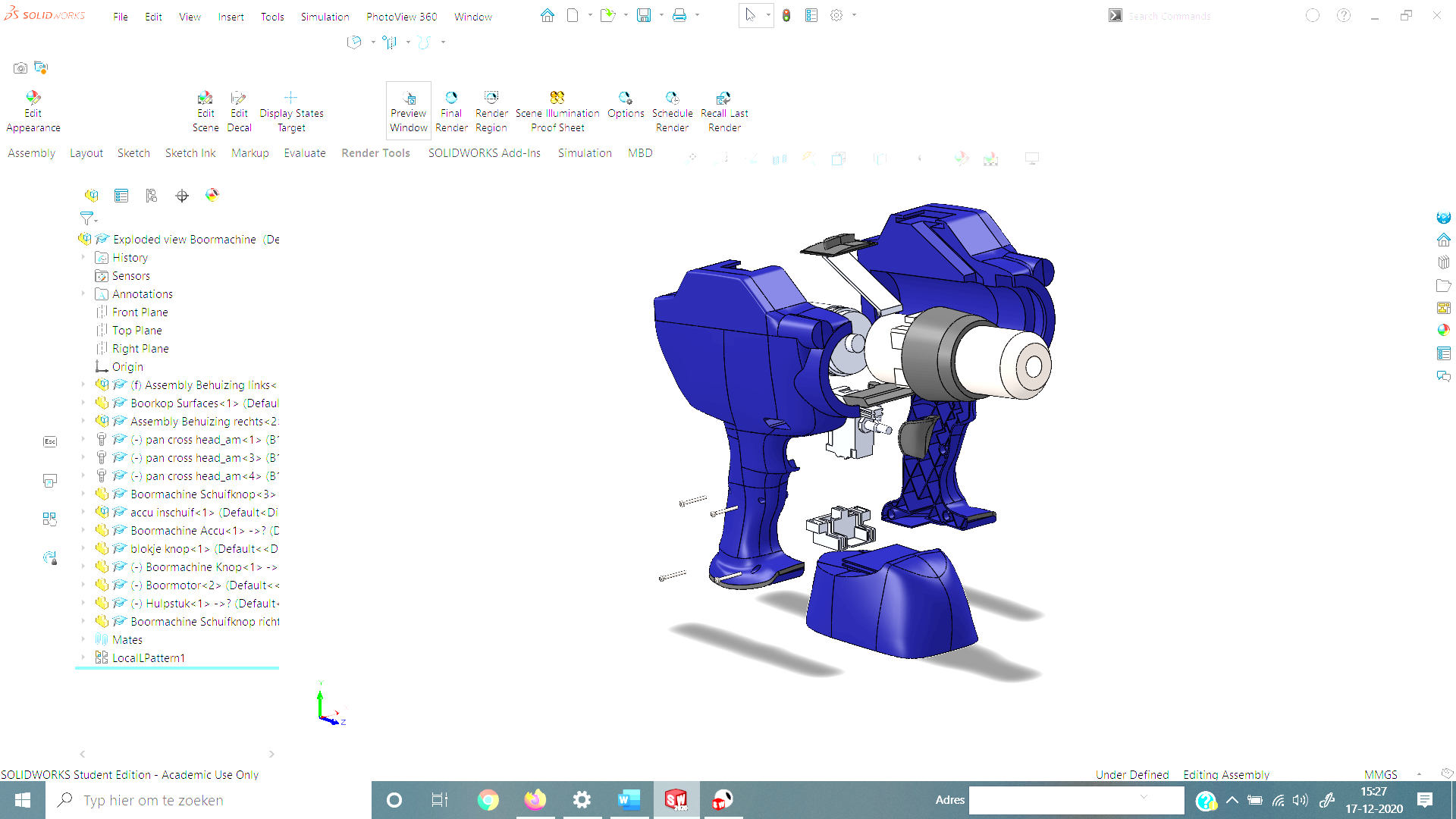 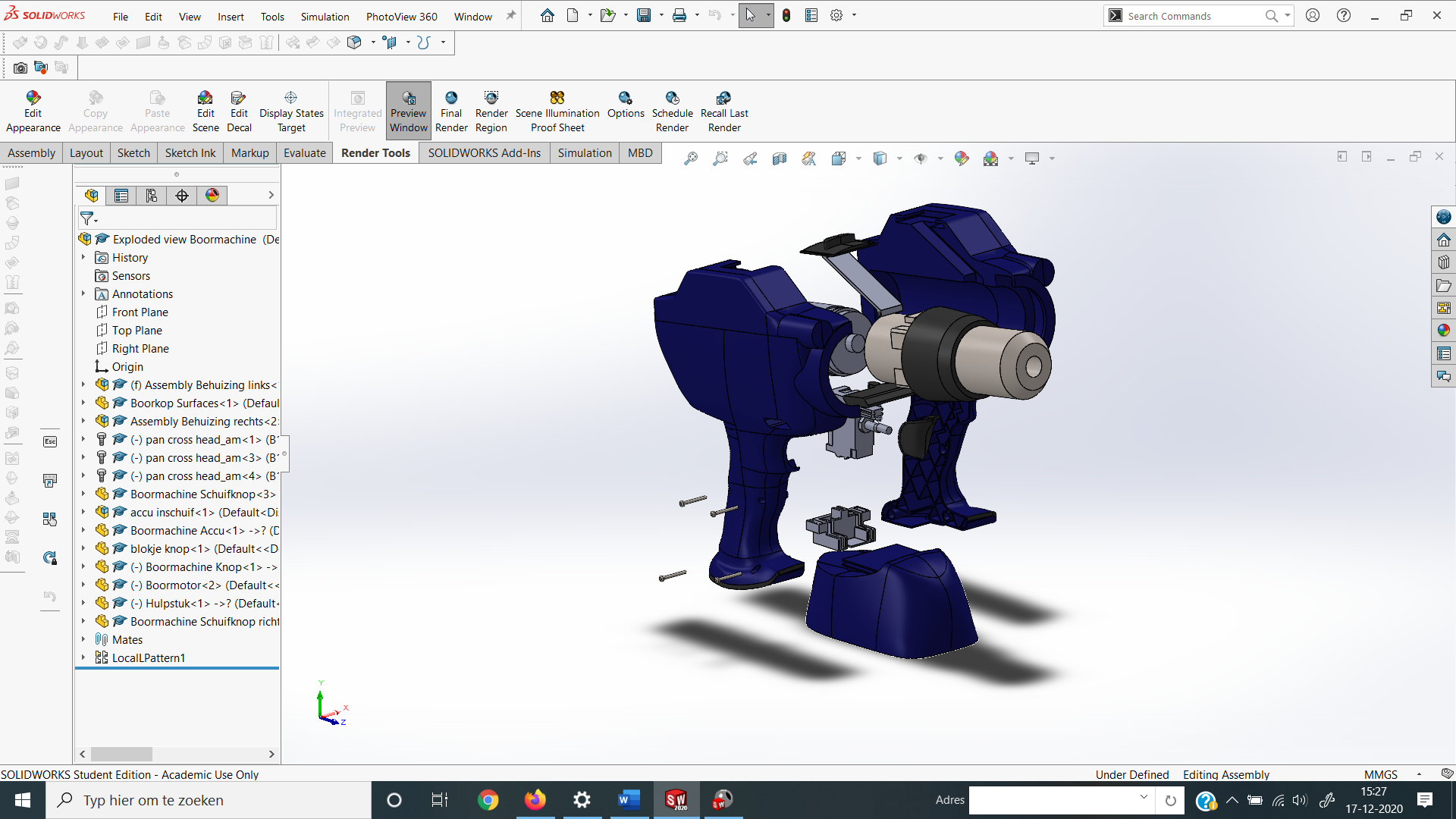 